穿越塭港大搜查：以下照片是民國82年以前塭港國小的老照片，請在校園裡找到這些景物，並以此為參考角度，拍下現在的情景。另外請將這些景點用數字為代號在校園平面圖中標示出來。塭港國小校園平面圖請將這些景點用數字為代號在校園平面圖中標示出來。並簡單記錄景物現在的情況。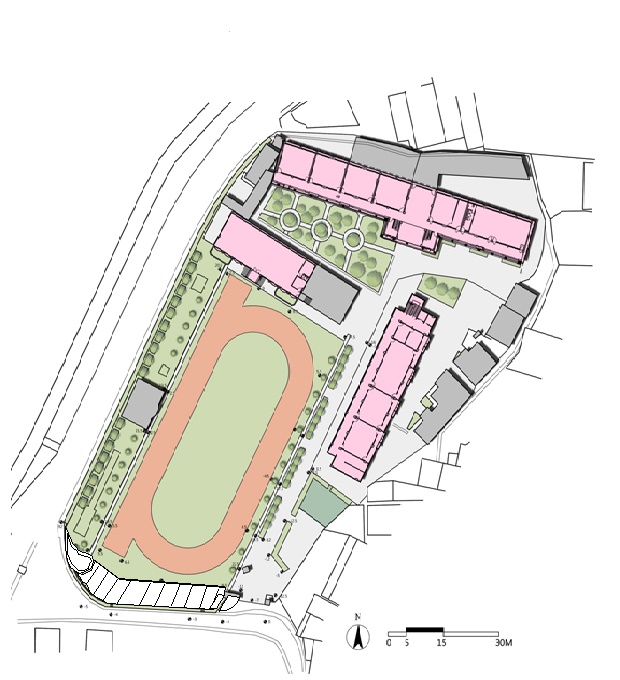 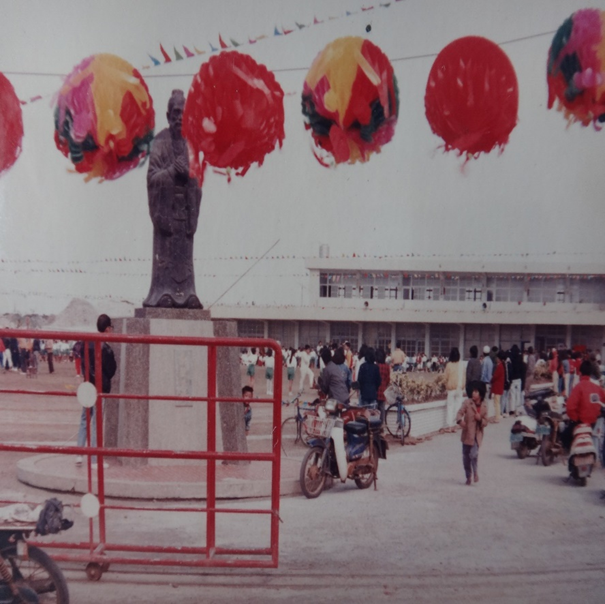 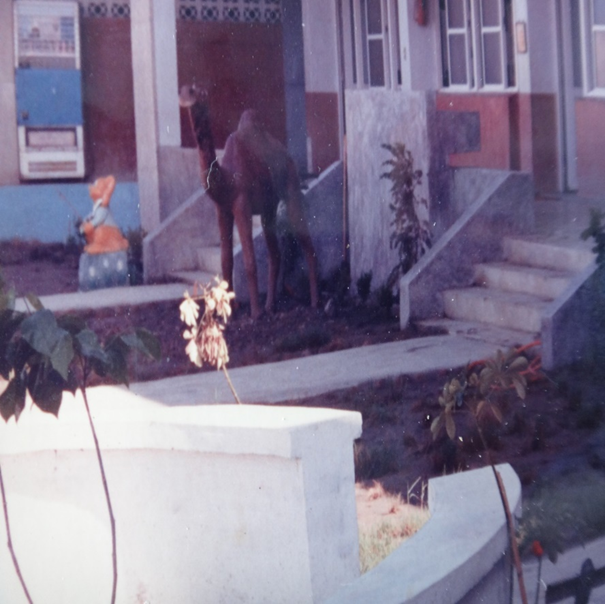 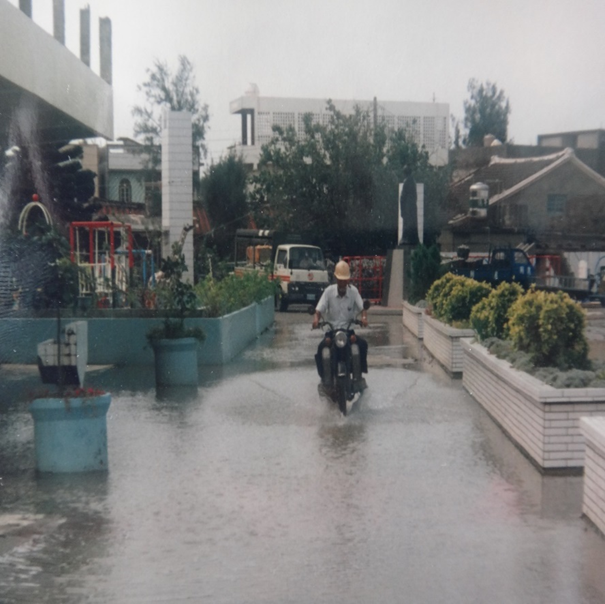 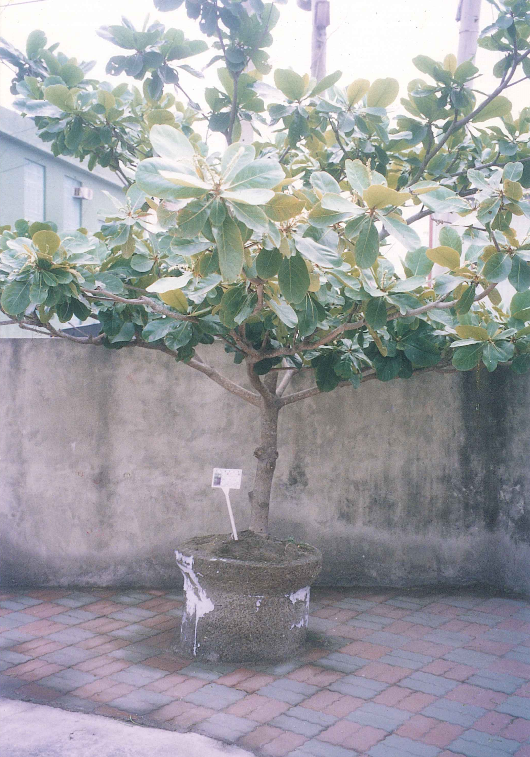 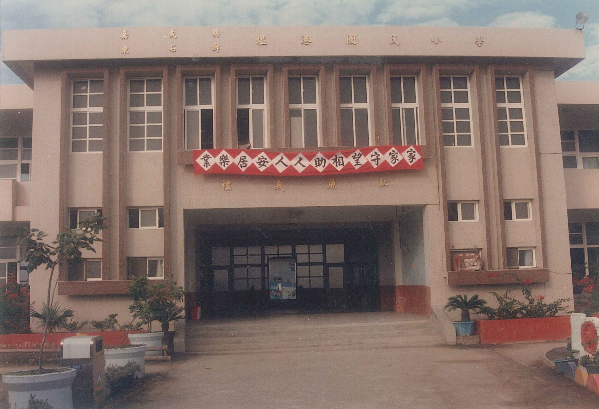 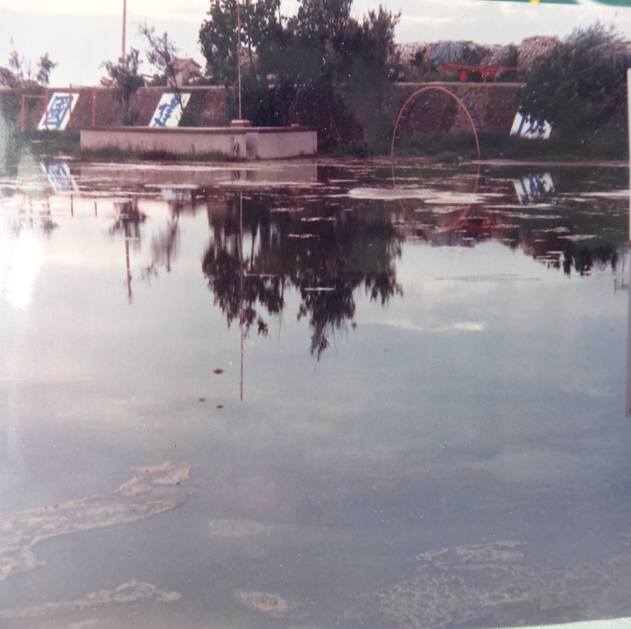 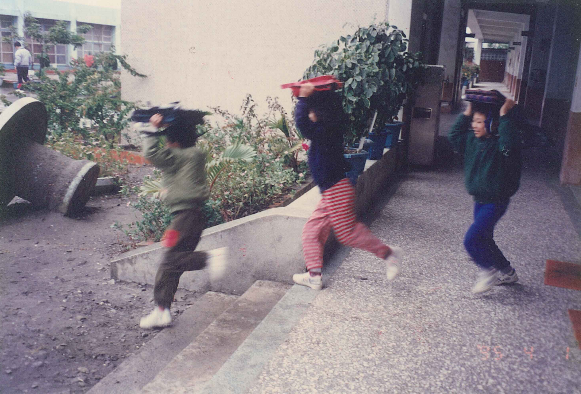 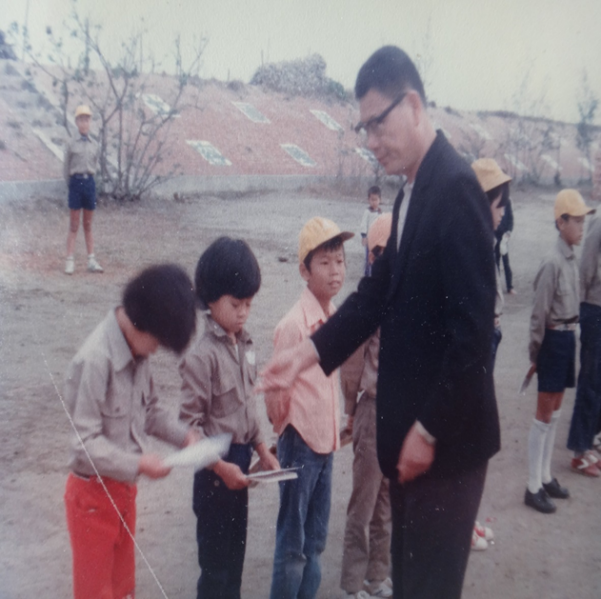 